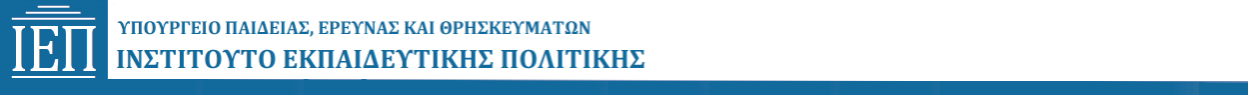 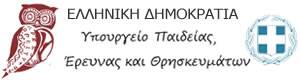 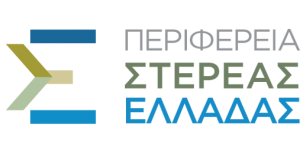 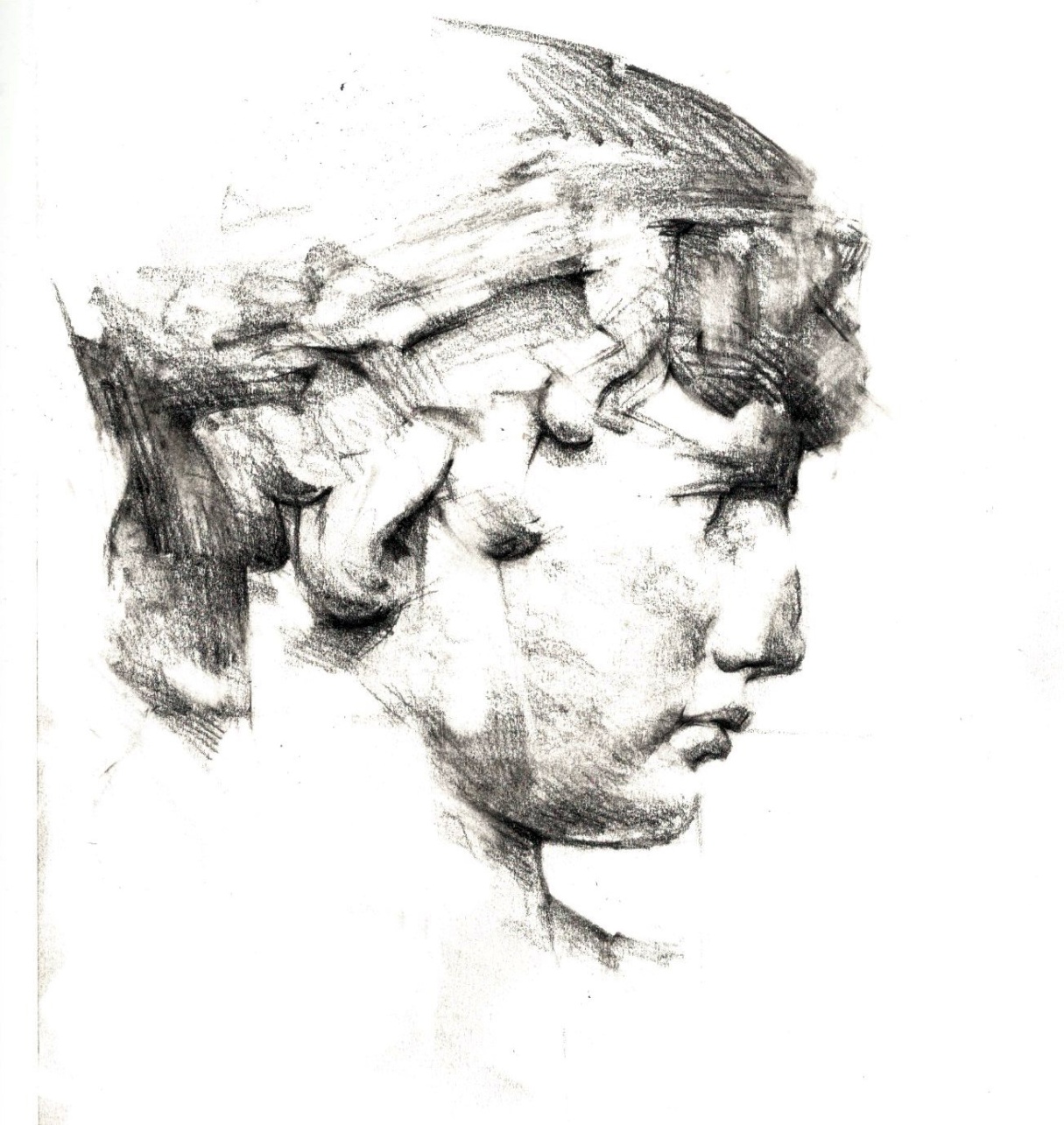 Πανελλήνιο Συνέδριο Μουσειακής Αγωγής και ΕκπαίδευσηςΠΡΟΓΡΑΜΜΑ ΣΥΝΕΔΡΙΟΥΜε την υποστήριξη της Ιερασ μητροπολεωσ θηβων και λεβαδειαςτου επιμελητηριου βοιωτιασ  και της ομοσπονδιασ επαγγελματιων-βιοτεχνων θηβασΣΥΝΕΔΡΙΑΚΟ  ΚΕΝΤΡΟ  ΔΗΜΟΥ ΘΗΒΑΙΩΝΘήβα 12-14 Μαΐου 2017ΙΔΙΟΤΗΤΕΣ ΕΙΣΗΓΗΤΩΝΜε τη σειρά εισήγησης που ακολουθείται στο πρόγραμμαΑλεξάνδρα Χαραμή, Προϊσταμένη Εφορείας Αρχαιοτήτων ΒοιωτίαςΕλένη Μπενιάτα, Προϊσταμένη Επιστημονικής & Παιδαγωγικής Καθοδήγησης ΠΕ Στερεάς Ελλάδας, Δρ. Διδακτικής Μεθοδολογίας &  Διδακτικής Φυσικών Επιστημών Ειρήνη Νάκου, Ομότιμη καθηγήτρια του Πανεπιστημίου Θεσσαλίας, με αντικείμενο τη Μουσειακή και ιστορική εκπαίδευσηΓεωργία Φέρμελη, Σύμβουλος Α΄ Ινστιτούτο Εκπαιδευτικής ΠολιτικήςΑμαλία Τσιτούρη, Αρχαιολόγος - Μουσειολόγος ΥΠ.ΠΟ.Α., Συντονίστρια Ομάδας Εργασίας ICOM-CECAΈλενα Μπαζίνη, Αρχαιολόγος, Τμήμα Άυλης Πολιτιστικής Κληρονομιάς και Διαπολιτισμικών Θεμάτων, Διεύθυνση Νεώτερου Πολιτιστικού Αποθέματος και Άυλης Πολιτιστικής Κληρονομιάς ΥΠ.ΠΟ.Α.Γιάννης Δρίνης, Λαογράφος, Προϊστάμενος Τμήματος Άυλης Πολιτιστικής Κληρονομιάς και Διαπολιτισμικών Θεμάτων, Διεύθυνση Νεώτερου Πολιτιστικού Αποθέματος και Άυλης Πολιτιστικής Κληρονομιάς ΥΠ.ΠΟ.Α.Σταυρούλα-Βίλλυ Φωτοπούλου, Διευθύντρια Νεώτερου Πολιτιστικού Αποθέματος και Άυλης Πολιτιστικής Κληρονομιάς ΥΠ.ΠΟ.Α.Καλλιόπη Κύρδη, Υπεύθυνη Πολιτιστικών Θεμάτων, Α΄ Διεύθυνση Πρωτοβάθμιας Εκπαίδευσης ΑθηνώνΣτάθης Γκότσης, Ιστορικός ΥΠ.ΠΟ.Α.Χαρά Ντρίνια, Καθηγήτρια του ΕΚΠΑ, Τμήματος Γεωλογίας & ΓεωπεριβάλλοντοςΜαρία Ψυχογιού, Γεωλόγος, υπ. Διδάκτωρ ΕΚΠΑ στη Διδακτική Γεωεπιστημών – Ασκήσεις ΥπαίθρουΑσημίνα Αντωναράκου, Γεωλόγος, καθηγήτρια  του ΕΚΠΑ, Τομέας Ιστορικής Γεωλογίας και ΠαλαιοντολογίαςΔιονύσιος Βαβουγιός,  Καθηγητής Πανεπιστημίου Θεσσαλίας, στο γνωστικό αντικείμενο: Φυσική και η Διδακτική τηςΆννα Καραμπατσώλη, Φιλόλογος, Αρχαιολόγος, Δ/ντρια Γυμνασίου ΕρέτριαςΙωάννα Ηλιοπούλου,  Φιλόλογος, Υπ. Συμβουλευτικού Σταθμού Νέων Β/θμιας Εκπ/σης ΕύβοιαςΙωάννης Κατσάνος,  Φιλόλογος, Υπ. Σχολικών Δραστηριοτήτων Β/θμιας Εκπ/σης ΕύβοιαςΙωάννης Αγγελής, Εκπαιδευτικός κλάδου  ΠΕ04 ΦυσικώνΜαρίνα Τσέκου Επιμελήτρια Εκπαίδευσης, Εθνικό Μουσείο Σύγχρονης ΤέχνηςΧριστίνα Μαβίνη, Μουσειολόγος - Μουσειοπαιδαγωγός, Τμήμα Μουσειοπαιδαγωγικών Προγραμμάτων Μακεδονικού Μουσείου Σύγχρονης Τέχνης, ΘεσσαλονίκηΤερέζα Γιακουμάτου, Φιλόλογος, Υπεύθυνη Πολιτιστικών Θεμάτων Δ/νση Β/θμιαςΕκπ/σης Δ’ ΑθήναςΑνδρομάχη Κατσελάκη, Προϊσταμένη του Τμήματος Εκπαιδευτικών Προγραμμάτων και Επικοινωνίας, Διεύθυνση Μουσείων, ΥΠ.ΠΟ.Α.Χαράλαμπος Τσούγγαρης, Αρχαιολόγος Μ.Α., Γραφείο Εκπαιδευτικών Προγραμμάτων Αρχαιολογικού Μουσείου Θεσσαλονίκης (Α.Μ.Θ.).Παναγιώτης Βοσνίδης, Αρχαιολόγος, Γραφείο Εκπαιδευτικών Προγραμμάτων ΒΧΜΑΛίλυ Ιακωβίδου, Βιολόγος, υπεύθυνη τμήματος εκπαίδευσης του Μουσείου Φυσικής Ιστορίας ΓουλανδρήΙΔΙΟΤΗΤΕΣ ΤΩΝ ΕΙΣΗΓΗΤΩΝ - ΣΥΝΤΟΝΙΣΤΩΝ ΣΤΑ ΒΙΩΜΑΤΙΚΑ ΕΡΓΑΣΤΗΡΙΑΑθηνά Παπαδάκη, Αρχαιολόγος, Υπεύθυνη Εκπαιδευτικών Προγραμμάτων του ΜουσείουΕυστράτιος Μαϊστρέλλης, Σχολικός Σύμβουλος Φιλολόγων ΒοιωτίαςΑλεξάνδρα Χαραμή, Προϊσταμένη Εφορείας Αρχαιοτήτων ΒοιωτίαςΟριέττα Τρεβεζά, Μουσειοπαιδαγωγός του Εβραϊκού Μουσείου της Ελλάδος Αλεξάνδρα Πατρικίου, Μουσειοπαιδαγωγός του Εβραϊκού Μουσείου της Ελλάδος Αμαλία Παπαϊωάννου, Εκπαιδευτικός, Υπεύθυνη Εκπαιδευτικών Προγραμμάτων του Μουσείου Θυμάτων Ναζισμού ΔιστόμουΣτάθης Γκότσης, Ιστορικός, ΥΠ.ΠΟ.Α.Νάνσυ Σελέντη, Φιλόλογος, ΜουσειολόγοςΓεώργιος Σταυρόπουλος, Υπ. Σχολικών Δραστηριοτήτων ΠΕ ΦθιώτιδαςΒασιλική Μιχαηλίδου, Σχολική Σύμβουλος Προσχολικής ΑγωγήςΚαλλιόπη Κύρδη, Υπεύθυνη Πολιτιστικών Θεμάτων, Α’ Διεύθυνση Πρωτοβάθμιας Εκπαίδευσης ΑθήναςΑμαλία Τσιτούρη, Αρχαιολόγος-Μουσειολόγος ΥΠΠΟΑ, Συντονίστρια Ομάδας Εργασίας ICOM-CECAΠαρή Καλαμαρά, Προϊσταμένη Εφορείας Αρχαιοτήτων Εύβοιας Σοφία Κατσάλη Αρχαιολόγος της Εφορείας Αρχαιοτήτων ΕύβοιαςΣταμάτης Μπονάτσος, Αρχαιολόγος της Εφορείας Αρχαιοτήτων ΕύβοιαςΑριστείδης Αράπογλου, Πρόεδρος Εταιρείας Ευβοϊκών Σπουδών Τ.Τ. ΧαλκίδαςΚαλλιόπη Κύρδη, Υπεύθυνη Πολιτιστικών Θεμάτων, Α’ Διεύθυνση Πρωτοβάθμιας Εκπαίδευσης ΑθήναςΕύη Πίνη, Αρχαιολόγος, Υπεύθυνη Γραφείου Εκπαιδευτικών Προγραμμάτων, Εφορεία Αρχαιοτήτων Δυτικής Αττικής, Πειραιώς και ΝήσωνΑνθούλα Τσαρούχα, ΑρχαιολόγοςΚώστας Λούβαρης, Γεωλόγος, υπ. Διδάκτορας ΕΚΠΑΜαρία Ψυχογιού, Γεωλόγος, υπ. Διδάκτορας ΕΚΠΑ στη Διδακτική Γεω-επιστημών – Ασκήσεις ΥπαίθρουΒασιλική Λάππα, Εκπαιδευτικός ΚΠΕ ΚαρπενησίουΠΑΡΑΣΚΕΥΗ 12 ΜΑΪΟΥ 2017ΠΑΡΑΣΚΕΥΗ 12 ΜΑΪΟΥ 2017ΠΑΡΑΣΚΕΥΗ 12 ΜΑΪΟΥ 2017ΠΑΡΑΣΚΕΥΗ 12 ΜΑΪΟΥ 201716:00–17:00ΠΡΟΣΕΛΕΥΣΗ–ΕΓΓΡΑΦΕΣΠΡΟΣΕΛΕΥΣΗ–ΕΓΓΡΑΦΕΣΠΡΟΣΕΛΕΥΣΗ–ΕΓΓΡΑΦΕΣΠΡΟΕΔΡΕΙΟ:  Μιχaήλ Γιαννιός, Χριστίνα Κολοβού, Ελευθερία Μπασαγιάννη.ΠΡΟΕΔΡΕΙΟ:  Μιχaήλ Γιαννιός, Χριστίνα Κολοβού, Ελευθερία Μπασαγιάννη.ΠΡΟΕΔΡΕΙΟ:  Μιχaήλ Γιαννιός, Χριστίνα Κολοβού, Ελευθερία Μπασαγιάννη.ΠΡΟΕΔΡΕΙΟ:  Μιχaήλ Γιαννιός, Χριστίνα Κολοβού, Ελευθερία Μπασαγιάννη.17:00–17:30ΧΑΙΡΕΤΙΣΜΟΙ από Σεβασμιότατο Μητροπολίτη Θηβών και Λεβαδείας κ.κ. ΓεώργιοΠεριφερειάρχη Στερεάς Ελλάδας κ. Κωνσταντίνο ΜπακογιάννηΑντιπεριφερειάρχη Περιφερειακής Ενότητας Βοιωτίας κ. Φανή ΠαπαθωμάΕκπρόσωπο  του Υπουργείου Παιδείας, Έρευνας και ΘρησκευμάτωνΕκπρόσωπο  του Υπουργείου Πολιτισμού και Αθλητισμού Περιφερειακό  Διευθυντή Εκπαίδευσης Α/θμιας & Β/θμιας Εκπαίδευσης Στερεάς Ελλάδας κ. Χρήστο ΔημητρίουΑντιπρόεδρο Ινστιτούτου Εκπαιδευτικής Πολιτικής κ. Παύλο ΧαραμήΔήμαρχο Θηβαίων κ. Σπύρο ΝικολάουΒουλευτές ΒοιωτίαςΣεβασμιότατο Μητροπολίτη Θηβών και Λεβαδείας κ.κ. ΓεώργιοΠεριφερειάρχη Στερεάς Ελλάδας κ. Κωνσταντίνο ΜπακογιάννηΑντιπεριφερειάρχη Περιφερειακής Ενότητας Βοιωτίας κ. Φανή ΠαπαθωμάΕκπρόσωπο  του Υπουργείου Παιδείας, Έρευνας και ΘρησκευμάτωνΕκπρόσωπο  του Υπουργείου Πολιτισμού και Αθλητισμού Περιφερειακό  Διευθυντή Εκπαίδευσης Α/θμιας & Β/θμιας Εκπαίδευσης Στερεάς Ελλάδας κ. Χρήστο ΔημητρίουΑντιπρόεδρο Ινστιτούτου Εκπαιδευτικής Πολιτικής κ. Παύλο ΧαραμήΔήμαρχο Θηβαίων κ. Σπύρο ΝικολάουΒουλευτές Βοιωτίας17:30–17:50Αλεξάνδρα ΧαραμήΠαρουσίαση του Αρχαιολογικού Μουσείου της Θήβας.Παρουσίαση του Αρχαιολογικού Μουσείου της Θήβας.17:50–18:10Ελένη Μπενιάτα Η συμβολή των παιδαγωγικών επισκέψεων σε μουσεία, τόπους μνήμης και γεώτοπους στη σχολική μάθηση: ο ρόλος του εκπαιδευτικού. Η συμβολή των παιδαγωγικών επισκέψεων σε μουσεία, τόπους μνήμης και γεώτοπους στη σχολική μάθηση: ο ρόλος του εκπαιδευτικού. 18:10 –18:30Ειρήνη ΝάκουΜουσεία, εκπαίδευση και κοινωνία: Βασικά ζητήματα και προβληματισμοί.Μουσεία, εκπαίδευση και κοινωνία: Βασικά ζητήματα και προβληματισμοί.18:30 –18:50                                             Συζήτηση– Κλείσιμο εργασιών                                             Συζήτηση– Κλείσιμο εργασιών                                             Συζήτηση– Κλείσιμο εργασιών18:50–20:00                                              Ξενάγηση στο παρακείμενο Αρχαιολογικό Μουσείο Θηβών.                                             Ξενάγηση στο παρακείμενο Αρχαιολογικό Μουσείο Θηβών.                                             Ξενάγηση στο παρακείμενο Αρχαιολογικό Μουσείο Θηβών.21:00                                             Δείπνο (κατόπιν δήλωσης)                                                 Δείπνο (κατόπιν δήλωσης)    ΣΑΒΒΑΤΟ  13 ΜΑΪΟΥ 2017ΣΑΒΒΑΤΟ  13 ΜΑΪΟΥ 2017ΣΑΒΒΑΤΟ  13 ΜΑΪΟΥ 2017ΣΑΒΒΑΤΟ  13 ΜΑΪΟΥ 20179:00–10:30                                              1η ΕΝΟΤΗΤΑ                                              1η ΕΝΟΤΗΤΑ                                              1η ΕΝΟΤΗΤΑΠΡΟΕΔΡΕΙΟ: Αλέξανδρος Καρκάνας, Ευστράτιος Μαϊστρέλλης, Ασημίνα Σκόνδρα ΠΡΟΕΔΡΕΙΟ: Αλέξανδρος Καρκάνας, Ευστράτιος Μαϊστρέλλης, Ασημίνα Σκόνδρα ΠΡΟΕΔΡΕΙΟ: Αλέξανδρος Καρκάνας, Ευστράτιος Μαϊστρέλλης, Ασημίνα Σκόνδρα ΠΡΟΕΔΡΕΙΟ: Αλέξανδρος Καρκάνας, Ευστράτιος Μαϊστρέλλης, Ασημίνα Σκόνδρα 9:00–9:15Γεωργία ΦέρμεληΜουσειακή Αγωγή και Προγράμματα Σπουδών.Μουσειακή Αγωγή και Προγράμματα Σπουδών.9:15–9:30Αμαλία ΤσιτούρηΑς πειραματιστούμε με τις ιστορίες που κρύβουν τα αντικείμενα: Σκέψεις για τις δυνατότητες εκπαιδευτικής αξιοποίησης του υλικού πολιτισμού.Ας πειραματιστούμε με τις ιστορίες που κρύβουν τα αντικείμενα: Σκέψεις για τις δυνατότητες εκπαιδευτικής αξιοποίησης του υλικού πολιτισμού.9:30–9:45Έλενα Μπαζίνη,Γιάννης  Δρίνης, Σταυρούλα-Βίλλυ Φωτοπούλου Σχεδιάζοντας εκπαιδευτικές δράσεις για την άυλη πολιτιστική κληρονομιά και την αξιοποίησή της στην εκπαιδευτική πράξη: Η εκπαιδευτική πολιτική της Διεύθυνσης Νεώτερου Πολιτιστικού Αποθέματος και Άυλης Πολιτιστικής Κληρονομιάς του ΥΠ.ΠΟ.Α.Σχεδιάζοντας εκπαιδευτικές δράσεις για την άυλη πολιτιστική κληρονομιά και την αξιοποίησή της στην εκπαιδευτική πράξη: Η εκπαιδευτική πολιτική της Διεύθυνσης Νεώτερου Πολιτιστικού Αποθέματος και Άυλης Πολιτιστικής Κληρονομιάς του ΥΠ.ΠΟ.Α.Σχεδιάζοντας εκπαιδευτικές δράσεις για την άυλη πολιτιστική κληρονομιά και την αξιοποίησή της στην εκπαιδευτική πράξη: Η εκπαιδευτική πολιτική της Διεύθυνσης Νεώτερου Πολιτιστικού Αποθέματος και Άυλης Πολιτιστικής Κληρονομιάς του ΥΠ.ΠΟ.Α.9:45–10:00Καλλιόπη ΚύρδηΑπό τα μουσεία και τους χώρους πολιτισμικής αναφοράς στις θεματικές πολιτιστικές διαδρομές.Από τα μουσεία και τους χώρους πολιτισμικής αναφοράς στις θεματικές πολιτιστικές διαδρομές.Από τα μουσεία και τους χώρους πολιτισμικής αναφοράς στις θεματικές πολιτιστικές διαδρομές.10:00–10:15Στάθης ΓκότσηςΜουσειακή εκπαίδευση ενάντια στον κοινωνικό αποκλεισμό: δράσεις για την ενδυνάμωση ευάλωτων/ευπαθών ομάδων πληθυσμού.Μουσειακή εκπαίδευση ενάντια στον κοινωνικό αποκλεισμό: δράσεις για την ενδυνάμωση ευάλωτων/ευπαθών ομάδων πληθυσμού.Μουσειακή εκπαίδευση ενάντια στον κοινωνικό αποκλεισμό: δράσεις για την ενδυνάμωση ευάλωτων/ευπαθών ομάδων πληθυσμού.10:15–10:30           Συζήτηση10:15–10:30           Συζήτηση10:15–10:30           Συζήτηση10:15–10:30           Συζήτηση10:15–10:30           Συζήτηση10:30–11:00                                                       Διάλειμμα-Καφές 10:30–11:00                                                       Διάλειμμα-Καφές 10:30–11:00                                                       Διάλειμμα-Καφές 10:30–11:00                                                       Διάλειμμα-Καφές 10:30–11:00                                                       Διάλειμμα-Καφές 11:00–13:00 2η ΕΝΟΤΗΤΑ2η ΕΝΟΤΗΤΑ2η ΕΝΟΤΗΤΑ2η ΕΝΟΤΗΤΑΠΡΟΕΔΡΕΙΟ: Κων/νος Ζημιανίτης, Δημήτριος Καλογεράς, Αθανάσιος Τσαπρούνης,ΠΡΟΕΔΡΕΙΟ: Κων/νος Ζημιανίτης, Δημήτριος Καλογεράς, Αθανάσιος Τσαπρούνης,ΠΡΟΕΔΡΕΙΟ: Κων/νος Ζημιανίτης, Δημήτριος Καλογεράς, Αθανάσιος Τσαπρούνης,ΠΡΟΕΔΡΕΙΟ: Κων/νος Ζημιανίτης, Δημήτριος Καλογεράς, Αθανάσιος Τσαπρούνης,ΠΡΟΕΔΡΕΙΟ: Κων/νος Ζημιανίτης, Δημήτριος Καλογεράς, Αθανάσιος Τσαπρούνης,11:00–11:15Χαρά Ντρίνια, Μαρία Ψυχογιού, Ασημίνα ΑντωναράκουΠερπατώντας στον Γεώτοπο του Ηφαιστείου Σουσάκι με μαθητές της Δευτεροβάθμιας: μια διαδρομή με γεωλογικές αναγνώσεις.Περπατώντας στον Γεώτοπο του Ηφαιστείου Σουσάκι με μαθητές της Δευτεροβάθμιας: μια διαδρομή με γεωλογικές αναγνώσεις.Περπατώντας στον Γεώτοπο του Ηφαιστείου Σουσάκι με μαθητές της Δευτεροβάθμιας: μια διαδρομή με γεωλογικές αναγνώσεις.11:15–11:30Διονύσιος ΒαβουγιόςΜουσεία και αλληλεπιδραστικοί χώροι ελεύθερης μάθησης: Η περίπτωση της Εθνικής Εστίας Επιστημών.Μουσεία και αλληλεπιδραστικοί χώροι ελεύθερης μάθησης: Η περίπτωση της Εθνικής Εστίας Επιστημών.Μουσεία και αλληλεπιδραστικοί χώροι ελεύθερης μάθησης: Η περίπτωση της Εθνικής Εστίας Επιστημών.11:30–11:45Άννα Καραμπατσώλη, Ιωάννα Ηλιοπούλου, Ιωάννης Κατσάνος, Ιωάννης ΑγγελήςΠρόγραμμα Παυσανίας 2.0: «Από το Σχολείο στο Μουσείο: μια περίπτωση αξιοποίησης των θεματικών μουσείων του Δικτύου ΠΙΟΠ στην εκπαιδευτική πρακτική».Πρόγραμμα Παυσανίας 2.0: «Από το Σχολείο στο Μουσείο: μια περίπτωση αξιοποίησης των θεματικών μουσείων του Δικτύου ΠΙΟΠ στην εκπαιδευτική πρακτική».Πρόγραμμα Παυσανίας 2.0: «Από το Σχολείο στο Μουσείο: μια περίπτωση αξιοποίησης των θεματικών μουσείων του Δικτύου ΠΙΟΠ στην εκπαιδευτική πρακτική».11:45–12:00Μαρίνα ΤσέκουΣύγχρονη Τέχνη και Έφηβοι: Από την θέαση του κόσμου στον επαναπροσδιορισμό της σχέσης με αυτόν.Σύγχρονη Τέχνη και Έφηβοι: Από την θέαση του κόσμου στον επαναπροσδιορισμό της σχέσης με αυτόν.Σύγχρονη Τέχνη και Έφηβοι: Από την θέαση του κόσμου στον επαναπροσδιορισμό της σχέσης με αυτόν.12:00–12:15Χριστίνα ΜαβίνηΑνάμεσα στο Ιστόγραμμα και το Instagram: σχεδιάζοντας εκπαιδευτικές δράσεις για εφήβους σε μουσεία σύγχρονης τέχνης στον 21ο αιώνα.Ανάμεσα στο Ιστόγραμμα και το Instagram: σχεδιάζοντας εκπαιδευτικές δράσεις για εφήβους σε μουσεία σύγχρονης τέχνης στον 21ο αιώνα.Ανάμεσα στο Ιστόγραμμα και το Instagram: σχεδιάζοντας εκπαιδευτικές δράσεις για εφήβους σε μουσεία σύγχρονης τέχνης στον 21ο αιώνα.12:15–12:30Τερέζα ΓιακουμάτουΨηφιακή Αειφορία. Τα νέα μέσα στην υπηρεσία της πολιτιστικής κληρονομιάς.Ψηφιακή Αειφορία. Τα νέα μέσα στην υπηρεσία της πολιτιστικής κληρονομιάς.Ψηφιακή Αειφορία. Τα νέα μέσα στην υπηρεσία της πολιτιστικής κληρονομιάς.12:30–13:00                                                  Συζήτηση                                                  Συζήτηση                                                  Συζήτηση                                                  Συζήτηση13:00–16:00                                                  Διάλειμμα-ελαφρύ γεύμα                                                  Διάλειμμα-ελαφρύ γεύμα                                                  Διάλειμμα-ελαφρύ γεύμα                                                  Διάλειμμα-ελαφρύ γεύμα16:00–18:00                                             3η ΕΝΟΤΗΤΑ Παρουσίαση Εκπαιδευτικών Προγραμμάτων Ελληνικών Μουσείων                                             3η ΕΝΟΤΗΤΑ Παρουσίαση Εκπαιδευτικών Προγραμμάτων Ελληνικών Μουσείων                                             3η ΕΝΟΤΗΤΑ Παρουσίαση Εκπαιδευτικών Προγραμμάτων Ελληνικών Μουσείων                                             3η ΕΝΟΤΗΤΑ Παρουσίαση Εκπαιδευτικών Προγραμμάτων Ελληνικών ΜουσείωνΠΡΟΕΔΡΕΙΟ:     Αργυρώ Δασκαλάκη, Ελένη Καραγεώργου, Ιωάννα Τσαμίτα ΠΡΟΕΔΡΕΙΟ:     Αργυρώ Δασκαλάκη, Ελένη Καραγεώργου, Ιωάννα Τσαμίτα ΠΡΟΕΔΡΕΙΟ:     Αργυρώ Δασκαλάκη, Ελένη Καραγεώργου, Ιωάννα Τσαμίτα ΠΡΟΕΔΡΕΙΟ:     Αργυρώ Δασκαλάκη, Ελένη Καραγεώργου, Ιωάννα Τσαμίτα ΠΡΟΕΔΡΕΙΟ:     Αργυρώ Δασκαλάκη, Ελένη Καραγεώργου, Ιωάννα Τσαμίτα 16:00–16:20Ανδρομάχη ΚατσελάκηΤο Τμήμα εκπαιδευτικών Προγραμμάτων και Επικοινωνίας του ΥΠ.ΠΟ.Α.: οι δράσεις, οι στόχοι, οι προοπτικές, οι νέες πολιτικές.Το Τμήμα εκπαιδευτικών Προγραμμάτων και Επικοινωνίας του ΥΠ.ΠΟ.Α.: οι δράσεις, οι στόχοι, οι προοπτικές, οι νέες πολιτικές.Το Τμήμα εκπαιδευτικών Προγραμμάτων και Επικοινωνίας του ΥΠ.ΠΟ.Α.: οι δράσεις, οι στόχοι, οι προοπτικές, οι νέες πολιτικές.16:20–16:40Χαράλαμπος ΤσούγγαρηςΤα Εκπαιδευτικά Προγράμματα του Αρχαιολογικού Μουσείου Θεσσαλονίκης. Η σημερινή κατάσταση και οι μελλοντικές προοπτικές.Τα Εκπαιδευτικά Προγράμματα του Αρχαιολογικού Μουσείου Θεσσαλονίκης. Η σημερινή κατάσταση και οι μελλοντικές προοπτικές.Τα Εκπαιδευτικά Προγράμματα του Αρχαιολογικού Μουσείου Θεσσαλονίκης. Η σημερινή κατάσταση και οι μελλοντικές προοπτικές.16:40–17:00Παναγιώτης ΒοσνίδηςΒυζαντινό και Χριστιανικό Μουσείο Αθηνών (ΒΧΜΑ): Δύο εκπαιδευτικά προγράμματα από τη μόνιμη έκθεση του Μουσείου.Βυζαντινό και Χριστιανικό Μουσείο Αθηνών (ΒΧΜΑ): Δύο εκπαιδευτικά προγράμματα από τη μόνιμη έκθεση του Μουσείου.Βυζαντινό και Χριστιανικό Μουσείο Αθηνών (ΒΧΜΑ): Δύο εκπαιδευτικά προγράμματα από τη μόνιμη έκθεση του Μουσείου.17:00–17:20Ευαγγελία ΙακωβίδουΤα Εκπαιδευτικά Προγράμματα του Μουσείου Φυσικής Ιστορίας Γουλανδρή.Τα Εκπαιδευτικά Προγράμματα του Μουσείου Φυσικής Ιστορίας Γουλανδρή.Τα Εκπαιδευτικά Προγράμματα του Μουσείου Φυσικής Ιστορίας Γουλανδρή.17:20–17:30Οριέττα Τρέβεζα, Αλεξάνδρα Πατρικίου, Αμαλία ΠαπαϊωάννουΝα θυμάσαι το παιδιά: εκπαιδευτικές δράσεις στο Μουσείο Θυμάτων Ναζισμού Διστόμου.Να θυμάσαι το παιδιά: εκπαιδευτικές δράσεις στο Μουσείο Θυμάτων Ναζισμού Διστόμου.Να θυμάσαι το παιδιά: εκπαιδευτικές δράσεις στο Μουσείο Θυμάτων Ναζισμού Διστόμου.17:30–18:00Συζήτηση – Κλείσιμο εργασιώνΣυζήτηση – Κλείσιμο εργασιώνΣυζήτηση – Κλείσιμο εργασιώνΣυζήτηση – Κλείσιμο εργασιώνΚΥΡΙΑΚΗ 14 ΜΑΪΟΥ 2017ΠΑΡΟΥΣΙΑΣΗ ΠΡΟΓΡΑΜΜΑΤΩΝ ΒΙΩΜΑΤΙΚΩΝ ΕΡΓΑΣΤΗΡΙΩΝΚΥΡΙΑΚΗ 14 ΜΑΪΟΥ 2017ΠΑΡΟΥΣΙΑΣΗ ΠΡΟΓΡΑΜΜΑΤΩΝ ΒΙΩΜΑΤΙΚΩΝ ΕΡΓΑΣΤΗΡΙΩΝΚΥΡΙΑΚΗ 14 ΜΑΪΟΥ 2017ΠΑΡΟΥΣΙΑΣΗ ΠΡΟΓΡΑΜΜΑΤΩΝ ΒΙΩΜΑΤΙΚΩΝ ΕΡΓΑΣΤΗΡΙΩΝΚΥΡΙΑΚΗ 14 ΜΑΪΟΥ 2017ΠΑΡΟΥΣΙΑΣΗ ΠΡΟΓΡΑΜΜΑΤΩΝ ΒΙΩΜΑΤΙΚΩΝ ΕΡΓΑΣΤΗΡΙΩΝΚΥΡΙΑΚΗ 14 ΜΑΪΟΥ 2017ΠΑΡΟΥΣΙΑΣΗ ΠΡΟΓΡΑΜΜΑΤΩΝ ΒΙΩΜΑΤΙΚΩΝ ΕΡΓΑΣΤΗΡΙΩΝ10:00–12:00                                                           1η ΕΝΟΤΗΤΑ10:00–12:00                                                           1η ΕΝΟΤΗΤΑ10:00–12:00                                                           1η ΕΝΟΤΗΤΑ10:00–12:00                                                           1η ΕΝΟΤΗΤΑ10:00–12:00                                                           1η ΕΝΟΤΗΤΑΠΡΟΕΔΡΕΙΟ: Άννα Ζουγανέλη, Παναγιώτης Καστρίτης, Σπυριδούλα ΚατσιφήΠΡΟΕΔΡΕΙΟ: Άννα Ζουγανέλη, Παναγιώτης Καστρίτης, Σπυριδούλα ΚατσιφήΠΡΟΕΔΡΕΙΟ: Άννα Ζουγανέλη, Παναγιώτης Καστρίτης, Σπυριδούλα ΚατσιφήΠΡΟΕΔΡΕΙΟ: Άννα Ζουγανέλη, Παναγιώτης Καστρίτης, Σπυριδούλα ΚατσιφήΠΡΟΕΔΡΕΙΟ: Άννα Ζουγανέλη, Παναγιώτης Καστρίτης, Σπυριδούλα ΚατσιφήΕΙΣΗΓΗΤΕΣ Από την ομάδα εργασίαςΕΙΣΗΓΗΤΕΣ Από την ομάδα εργασίαςΥΠΕΥΘΥΝΟΙ ΕΡΓΑΣΤΗΡΙΟΥΤΟΠΟΣ ΑΝΑΦΟΡΑΣ &ΘΕΜΑ ΕΡΓΑΣΤΗΡΙΟΥ10:00–10:20Πέτρος Χαρίτος, Φώτιος Χαλιαμάλιας, Αναστασία-Φεβρωνία ΜπεκρήΠέτρος Χαρίτος, Φώτιος Χαλιαμάλιας, Αναστασία-Φεβρωνία ΜπεκρήΑλεξάνδρα Χαραμή,       Αθηνά Παπαδάκη, Ευστράτιος ΜαϊστρέλληςΑρχαιολογικό Μουσείο Θηβών: Στιγμές σύγκρουσης και συνύπαρξης μέσα από τα εκθέματα του Μουσείου Θηβών.10:20–10:40Στάθης Γκότσης,Παναγιώτα Γερονικολού,Ευσταθία Μαυροειδή,Ευαγγελία Μπατζέλα,Ευφροσύνη ΣπυροπούλουΣτάθης Γκότσης,Παναγιώτα Γερονικολού,Ευσταθία Μαυροειδή,Ευαγγελία Μπατζέλα,Ευφροσύνη ΣπυροπούλουΣτάθης ΓκότσηςΝαός Παναγίας Σκριπού Ορχομενού: Εκπαιδευτικές προσεγγίσεις ενός βυζαντινού μνημείου – Ναός Παναγίας Σκριπούς  Ορχομενού.10:40 –11:00Γιώργος ΣταυρόπουλοςΓιώργος ΣταυρόπουλοςΝάνσυ Σελέντη,      Γιώργος ΣταυρόπουλοςΤο ιστορικό τρίγωνο: Θερμοπύλες - Αλαμάνα- Γοργοπόταμος: Θερμοπύλες- Αλαμάνα- Γοργοπόταμος: πολλαπλές αναγνώσεις του ιστορικού τριγώνου.11:00 –11:20Βασιλική Μιχαηλίδου,Βασίλειος Τζελέπης,Αναστασία Ευαγγελοπούλου,Ευθυμία ΣαΐτηΒασιλική Μιχαηλίδου,Βασίλειος Τζελέπης,Αναστασία Ευαγγελοπούλου,Ευθυμία ΣαΐτηΒασιλική Μιχαηλίδου, Καλλιόπη ΚύρδηΑρχαιολογικό Μουσείο Λαμίας: Το παιδί στα αφιερώματα –εκθέματα του Αρχαιολογικού Μουσείου Λαμίας.11:20 –11:40ΣυζήτησηΣυζήτησηΣυζήτησηΣυζήτηση11:40 –12:00Διάλειμμα – καφέςΔιάλειμμα – καφέςΔιάλειμμα – καφέςΔιάλειμμα – καφές12:00 – 15:00                                                                  2η ΕΝΟΤΗΤΑ12:00 – 15:00                                                                  2η ΕΝΟΤΗΤΑ12:00 – 15:00                                                                  2η ΕΝΟΤΗΤΑ12:00 – 15:00                                                                  2η ΕΝΟΤΗΤΑ12:00 – 15:00                                                                  2η ΕΝΟΤΗΤΑΠΡΟΕΔΡΕΙΟ: Δημήτριος Κυριτσόπουλος, Δημήτριος Μητάκος, Σπυρίδων Σάρρας ΠΡΟΕΔΡΕΙΟ: Δημήτριος Κυριτσόπουλος, Δημήτριος Μητάκος, Σπυρίδων Σάρρας ΠΡΟΕΔΡΕΙΟ: Δημήτριος Κυριτσόπουλος, Δημήτριος Μητάκος, Σπυρίδων Σάρρας ΠΡΟΕΔΡΕΙΟ: Δημήτριος Κυριτσόπουλος, Δημήτριος Μητάκος, Σπυρίδων Σάρρας ΠΡΟΕΔΡΕΙΟ: Δημήτριος Κυριτσόπουλος, Δημήτριος Μητάκος, Σπυρίδων Σάρρας ΕΙΣΗΓΗΤΕΣ (Από την ομάδα εργασίας)ΕΙΣΗΓΗΤΕΣ (Από την ομάδα εργασίας)ΥΠΕΥΘΥΝΟΙ ΕΡΓΑΣΤΗΡΙΟΥΤΟΠΟΣ ΑΝΑΦΟΡΑΣ &ΘΕΜΑ ΕΡΓΑΣΤΗΡΙΟΥ12:00-12:20Καλλιόπη Χατζηαντωνάκη,  Χαράλαμπος Κυράνας, Αριστοτέλης Ρήγκος, Δημήτριος Τζιμώκας, Μπεχλιβάνου ΜαρίαΚαλλιόπη Χατζηαντωνάκη,  Χαράλαμπος Κυράνας, Αριστοτέλης Ρήγκος, Δημήτριος Τζιμώκας, Μπεχλιβάνου ΜαρίαΑμαλία Τσιτούρη, Παρή Καλαμαρά, Σοφία Κατσάλη, Σταμάτης ΜπονάτσοςΣυλλογές από το Αρχαιολογικό Μουσείο Χαλκίδας και το Φρούριο Καράμπαμπα, μνημεία της μεσαιωνικής και νεώτερης Χαλκίδας: Οι δρόμοι της θάλασσας: άνθρωποι, ιδέες και αγαθά ταξιδεύουν.12:20–12:40Αριστείδης Αράπογλου,Αγγελική ΧατζηχαλεπλήΑριστείδης Αράπογλου,Αγγελική ΧατζηχαλεπλήΑριστείδης ΑράπογλουΗ πόλη της Χαλκίδας:Διαδρομές στο χώρο και το χρόνο στην πόλη της Χαλκίδας. Μελέτες περίπτωσης: από τα αρχειακά τεκμήρια σε ψηφιακές και βιωματικές διαδρομές.12:40–13:00Ευθυμία Ραφτοπουλου, Ηλιάννα Κουκούλη, Σκώττη Καλοτίνα, Σάρρας ΣπυρίδωνΕυθυμία Ραφτοπουλου, Ηλιάννα Κουκούλη, Σκώττη Καλοτίνα, Σάρρας ΣπυρίδωνΚαλλιόπη ΚύρδηΝαυτικό και Ιστορικό Μουσείο Γαλαξιδίου: Ταξιδεύοντας μέσα σε ένα Ναυτικό Μουσείο.13:00–13:20Αμαλία Παπαϊωάννου, Μαριέττα Σταύρου,Σπύρος Σάρρας, Νικολέτα Ανδρικάκη, Αμαλία Παπαϊωάννου, Μαριέττα Σταύρου,Σπύρος Σάρρας, Νικολέτα Ανδρικάκη, Εύη Πίνη,Ανθούλα ΤσαρούχαΑρχαιολογικό Μουσείο Δελφών: Πάμε στο Αρχαιολογικό Μουσείο των Δελφών; Ιδέες και προτάσεις για τη διοργάνωση μιας εκπαιδευτικής περιήγησης.13:20–13:40Κώστας Λούβαρης, Μαρία ΨυχογιούΚώστας Λούβαρης, Μαρία ΨυχογιούΚώστας Λούβαρης, Μαρία Ψυχογιού, Βασιλική ΛάππαΦυσικό και υδάτινο περιβάλλον: Φυσικό και Υδάτινο περιβάλλον: ο άνθρωπος και τα υλικά της γης.13:40–14:00ΣυζήτησηΣυζήτησηΣυζήτησηΣυζήτηση14:00–14:30Στρογγυλή τράπεζα: «Η μουσειακή αγωγή στο ελληνικό εκπαιδευτικό σύστημα: διαπιστώσεις και προοπτικές».Στρογγυλή τράπεζα: «Η μουσειακή αγωγή στο ελληνικό εκπαιδευτικό σύστημα: διαπιστώσεις και προοπτικές».Συντονιστής: Παύλος Χαραμής, αντιπρόεδρος ΙΕΠΣυμμετέχουν: Χρήστος Δημητρίου, Περιφερειακός Δ/ντης Εκπαίδευσης Στερεάς Ελλάδας, Κωνσταντίνος Αργυρόπουλος, Μπενιάτα Ελένη, Προϊστάμενοι Ε.Π.ΚΑ. Δ.Ε. & Π.Ε. Στερεάς Ελλάδας, Ειρήνη Νάκου, Ομότιμη καθηγήτρια Πανεπιστημίου Θεσσαλίας, Γεωργία Φέρμελη, Σύμβουλος Α΄ ΙΕΠΣυντονιστής: Παύλος Χαραμής, αντιπρόεδρος ΙΕΠΣυμμετέχουν: Χρήστος Δημητρίου, Περιφερειακός Δ/ντης Εκπαίδευσης Στερεάς Ελλάδας, Κωνσταντίνος Αργυρόπουλος, Μπενιάτα Ελένη, Προϊστάμενοι Ε.Π.ΚΑ. Δ.Ε. & Π.Ε. Στερεάς Ελλάδας, Ειρήνη Νάκου, Ομότιμη καθηγήτρια Πανεπιστημίου Θεσσαλίας, Γεωργία Φέρμελη, Σύμβουλος Α΄ ΙΕΠ14:30 –15:00Κλείσιμο εργασιών – Συμπεράσματα ΣυνεδρίουΠαραλαβή  Βεβαιώσεων  ΠαρακολούθησηςΚλείσιμο εργασιών – Συμπεράσματα ΣυνεδρίουΠαραλαβή  Βεβαιώσεων  ΠαρακολούθησηςΚλείσιμο εργασιών – Συμπεράσματα ΣυνεδρίουΠαραλαβή  Βεβαιώσεων  ΠαρακολούθησηςΚλείσιμο εργασιών – Συμπεράσματα ΣυνεδρίουΠαραλαβή  Βεβαιώσεων  Παρακολούθησης